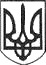 РЕШЕТИЛІВСЬКА МІСЬКА РАДАПОЛТАВСЬКОЇ ОБЛАСТІВИКОНАВЧИЙ КОМІТЕТРІШЕННЯ29 березня 2024 року			м. Решетилівка                                       № 51Про надання соціальних послугЦентром надання соціальних послуг Решетилівської міської ради Керуючись законами України „Про місцеве самоврядування в Україні”, „Про соціальні послуги”, постановою Кабінету Міністрів України від 01.06.2020 № 587 „Про організацію надання соціальних послуг” та з метою організації надання соціальних послуг, виконавчий комітет Решетилівської міської радиВИРІШИВ:Центру надання соціальних послуг Решетилівської міської ради (Хиль Оксана) надавати соціальні послуги жителям, згідно додатку.Секретар міської ради							Тетяна МАЛИШДодаток до рішення виконавчого комітетуРешетилівської міської ради29 березня 2024 року № 51Список осіб,щодо яких прийнято рішення про прийняття на обслуговування Начальник відділу сім’ї,соціального захисту та охорони здоров’я 				       Дмитро МОМОТ№ з/пПІП отримувачаАдреса проживання1Пророк Світлана Іванівнас. Хрещате, вул. Польова, 352Ляпкало Михайло Миколайовичс. Демидівка, вул. Перемоги, 593Крутій Людмила Олександрівнам. Решетилівка, вул. Нестора Махна, 17 4Литвин Олександра Федорівнам. Решетилівка, вул. Щаслива, 245Буланий Василь Панасовичс. Піщане, вул. Молодіжна, 61 6Гриженко Галина Миколаївнас. Демидівка, вул. Перемоги, 114, кв. 147Вдовенко Лідія Михайлівнам. Решетилівка, вул. Покровська, 23, кв. 68Мелікова Роза Саркисівнам. Решетилівка, вул. Полтавська, 1019Хлистун Ганна Павлівнам. Решетилівка, вул. Старокиївська, 7, кв.56 10Чередник Людмила Петрівнам. Решетилівка, вул. Веклича, 1211Богутська Валентина Миколаївнам. Решетилівка, вул. Мистецька, 4, кв. 4612Убийвовк Анатолій Іллічс-ще Покровське, вул. Освітянська, 6 Б 13Черевична Валентина Вікторівнам. Решетилівка, вул. Веклича, 14 14Синящок Іван Андрійовичс-ще Покровське, вул. Освітянська, 3А, кв.515Сіренко Олексій Івановичс-ще Покровське, вул. Полтавський Шлях, 16А16Міщенко Світлана Василівнас-ще Покровське, вул. Освітянська, 6Б17Силка Валентина Григорівнас. Долина, вул. Степова, 418Криворотько Тетяна Олександрівнас. Піщане, вул. Миру, 1519Мирошниченко Владислав Костянтиновичм. Решетилівка, пров. Нестора Махна, 720Гаврилюк Наталія Іванівнам. Решетилівка, вул. Цибулівська, 5221Булана Лідія Михайлівнас. Піщане, вул. Молодіжна, 6122Антонець Марія Миколаївнас-ще Покровське, вул. Центральна, 2823Синящок Ганна Іванівнас-ще Покровське, вул. 23 Вересня, 3А24Пастощук Микола Йосиповичс-ще Покровське, вул. Миру, 1 25Кравець Андрій Андрійовичс. Говтва, вул. Набережна, 826Кравець Надія Феодосіївнас. Говтва, вул. Набережна, 827Гончаренко Ніна Василівнас. Говтва, вул. Козацький Шлях, 1328Тараненко Клавдія Іванівнам. Решетилівка, вул. 1-Травня, 7 29Тараненко Віктор Матвійовичм. Решетилівка, вул. 1-Травня, 730Антонець Григорій Івановичс. Шкурупії, вул. Берегова, 3631Антонець Катерина Павлівнас. Шкурупії, вул. Берегова, 3632Галушка Тамара Іванівнас. Шкурупії, вул. Гоголя, 18-Б33Білокінь Юлія Федорівнас-ще Покровське, вул. Травнева, 4734Косенко Анатолій Олексійовичс-ще Покровське, вул. Петра Шеренгового, 2335Ярошенко Валентина Іванівнам. Решетилівка, вул. Килимова, 3 А 36Філоненко Григорій Івановичм. Решетилівка, вул. Надії Курченко, 1037Сердюкова Ірина Миколаївнас. Каленики, пров. Світанковий, 35 А38Стеблій Аліна Володимирівнас-ще Покровське, пров. Перемоги, 23